 Svenska Inner Wheel Rådet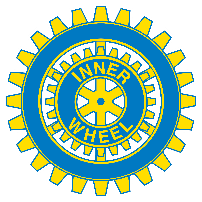 PM FÖR VÄRDDISTRIKT VID RÅDSMÖTEKommande Rådsmöten:Tid 		Värddistrikt 		Tid 		VärddistriktHösten 2018		D 241		Våren 2019		D 232Hösten 2019		D 233		Våren 2020		D 234Hösten 2020		D 235		Våren 2021		D 236Hösten 2021		D 238		Våren 2022		D 239Hösten 2022		D 240		Våren 2023		D 241PlaneringDistriktspresidenten/VU begär in offerter för aktuellt möte med 6 månaders framförhållning.I samråd med rådspresidenten och rådsskattmästaren diskuteras kostnader (inklusive moms), tid och plats samt preliminär inbjudan. Värddistriktets skattmästare godkänner offerten efter samråd med rådsskattmästaren. Kopia sändes till rådets VU för kännedom.Arrangemanget skall planeras så att tid och plats kan meddelas vid det Rådsmöte, som närmast föregår det Rådsmöte som avses ovan.Viktigt att tänka på kommunikationerna till och från mötesplatsen. Inbjudan och kallelseInbjudan och kallelse undertecknas av Rådspresidenten och värddistriktets president.Inbjudan och kallelse utsändes av Distriktssekreteraren 6-8 veckor före Rådsmötet tillsammans med anmälningsblankett. Ange sista anmälningsdag.Anmälningsblanketten skall returneras till värddistriktet. Start- och sluttider av mötet anges. Det är även lämpligt att bifoga en enkel kartskiss/vägbeskrivning till hotell och möteslokal.Observera att originalhandlingarna för ovanstående skall innehålla namnteckningar i original för arkivering!RådsmötetRådspresidenten leder mötet.Värddistriktets president hälsar välkommen och är värd vid måltiderna och ansvarar allmänt för de praktiska detaljerna.Praktiska detaljer såsom bordsplacering, inköp av rosor, kopieringsmöjligheter mm sker i samråd med rådspresidenten.Högtalarsystem, bildkanon och internetuppkoppling skall finnas.Deltagarlista och aktuella namn till ”mötesskyltar” upprättas av rådssekreteraren.EkonomiSIWR betalar kostnader för Rådets medlemmar och eventuella gäster samt lokalhyror i enlighet med godtagen offert.Distrikten betalar för sina respektive representanter.Reseutjämning tillämpas.Eventuell underhållning mm i samband med middag inbakas i mötesavgiften.2018-10-13 KJn